Приложение 2к постановлению Главы города Костромы от 31 января 2023 года № 13Границы территории, в пределах которых проводятся публичные слушания по проекту межевания территории, ограниченной улицами Ленина, Новый Быт, Рабочей 3-й, Рабочей 11-й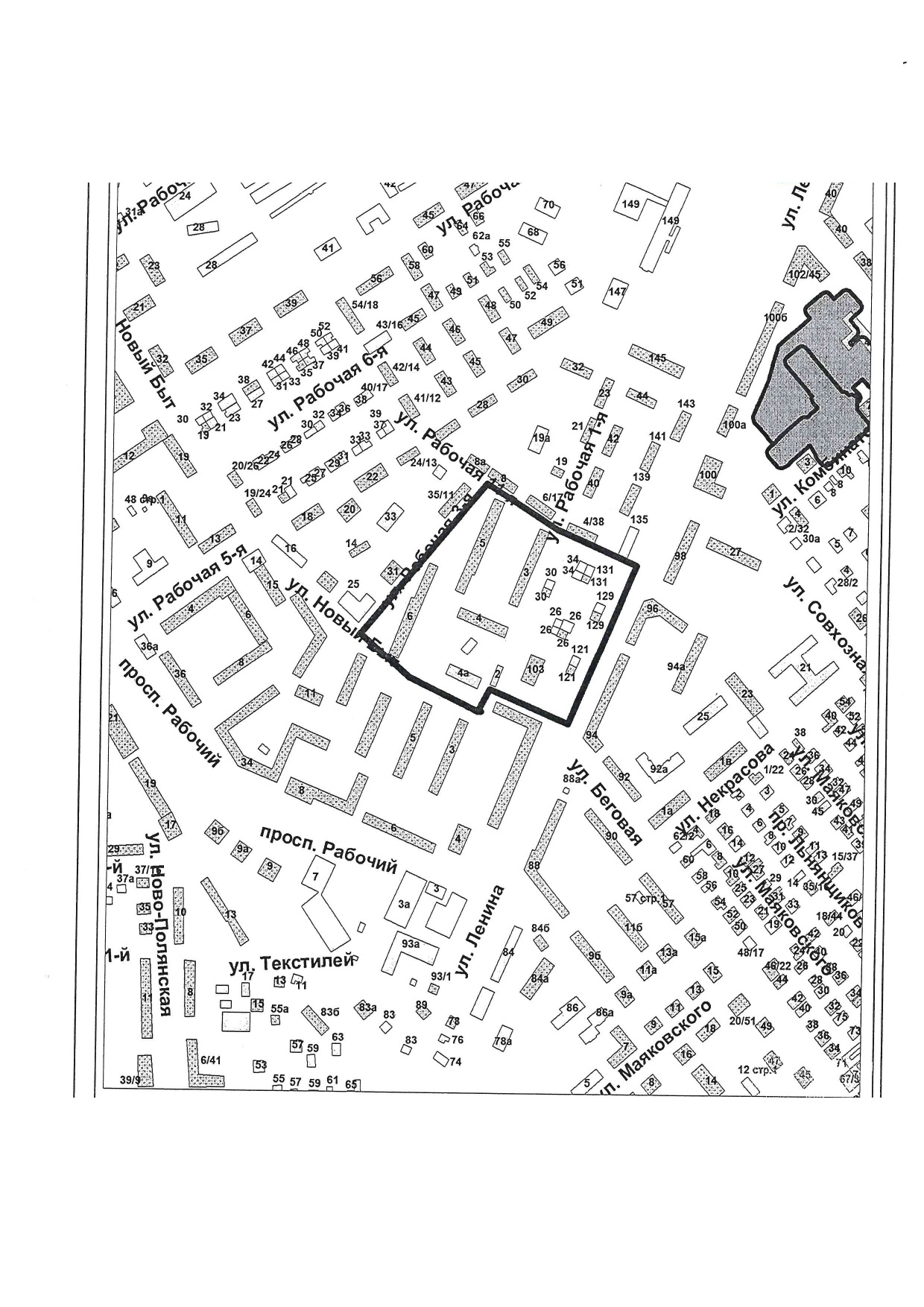 